JADŁOSPIS  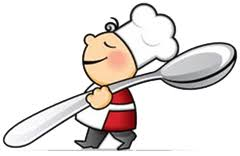 Szkoła Podstawowa nr 8 w Zgierzu PONIEDZIAŁEK  15.041 DANIE :  Krem z brokuł z grzankami 250 ml  ( alergeny : 1,7,9)2 DANIE :  Kaszotto z kaszy bulgur z indykiem i warzywami  250g       ( alergeny : 1,9)3 DODATKI: Kompot z owoców mieszanych (truskawka, śliwka, agrest, porzeczka, aronia) 200ml           WTOREK  16.041 DANIE :  Zupa jarzynowa 250 ml          ( alergeny : 7,9)2 DANIE :  Gulasz wieprzowy z makaronem 250g, ogórek kiszony 50g  ( alergeny : 1,7,9)3 DODATKI: Sok jabłkowy 200ml       ŚRODA   17.041 DANIE :  Kapuśniak z kapusty kiszonej z kiełbasą 250 ml          ( alergeny : 9)2 DANIE:   Pampuchy z serem z musem owocowym 250g  ( alergeny : 1,3,7)3 DODATKI: Kompot z owoców mieszanych (truskawka, śliwka, agrest, porzeczka, aronia) 200 ml     CZWARTEK  18.041 DANIE :  Zupa grysikowa  250 ml          ( alergeny : 1,3,9 )2 DANIE :  Pieczony udziec z kurczaka 90g, ziemniaki 100g, marchewka gotowana 100g      ( alergeny :  9)3 DODATKI: Sok jabłkowo - cytrynowy 200ml      PIĄTEK  19.041 DANIE : Zupa buraczkowa 250 ml          ( alergeny : 1,7,9 )2 DANIE : Filet rybny z pieca 90g, ziemniaki 100g, surówka z kiszonej kapusty 100g ( alergeny : 1,3,4 )3 DODATKI: Kompot z owoców mieszanych (truskawka, śliwka, agrest, porzeczka, aronia) 200 mlSMACZNEGO